附件6：包头市土默特右旗2020年面向社会公开招聘中小学和特殊教育学校教师报名系统操作手册报名网址：https://www.qgsydw.com/qgsydwzp/custom/nmg/bttyq2007/1.考生须用电脑浏览器复制粘贴网站链接（注意不要用手机浏览器或微信平台直接登录网址）。2.考生进入网站后，要注册自己的账号（注意不要忘记账号和密码）。3.打印考生准考证时须用电脑浏览器复制粘贴网站链接（注意不要用手机浏览器或微信平台直接登录网址）。4.用系统上传相关证明材料时要清晰完整。5.报名成功后，须登录报名网站，及时查看本人报考的岗位是否审核通过，如资料不全须按照审核意见进行完善。6.按照简章报名时间节点，分别于2020年7月20日和7月28日下午17:00点关闭网站，考生将不能报名及修改信息。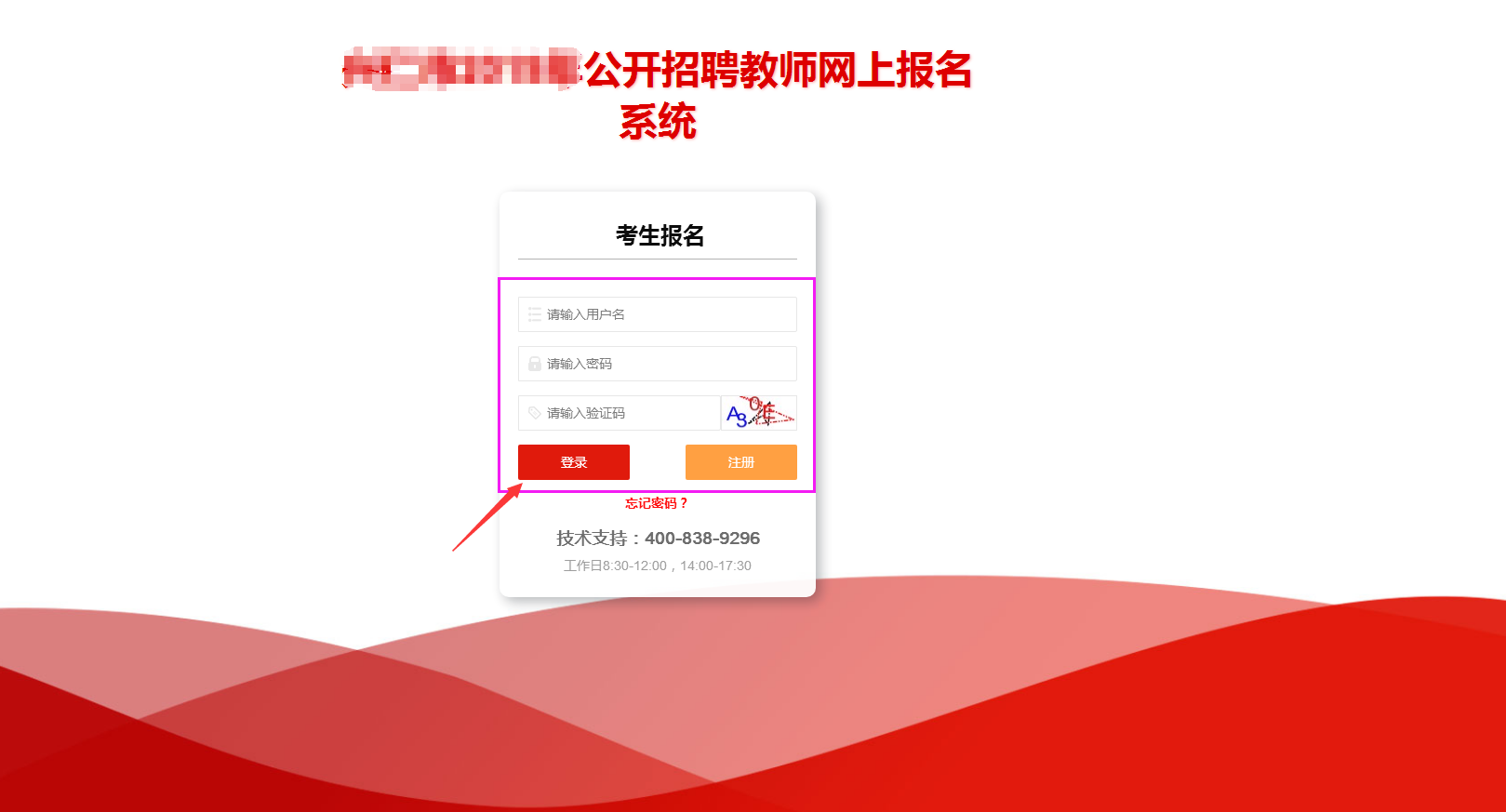 报考岗位第一步：选择左侧菜单栏的“岗位查询及报名”项，选择【本次招聘项目名称】点击“查看”。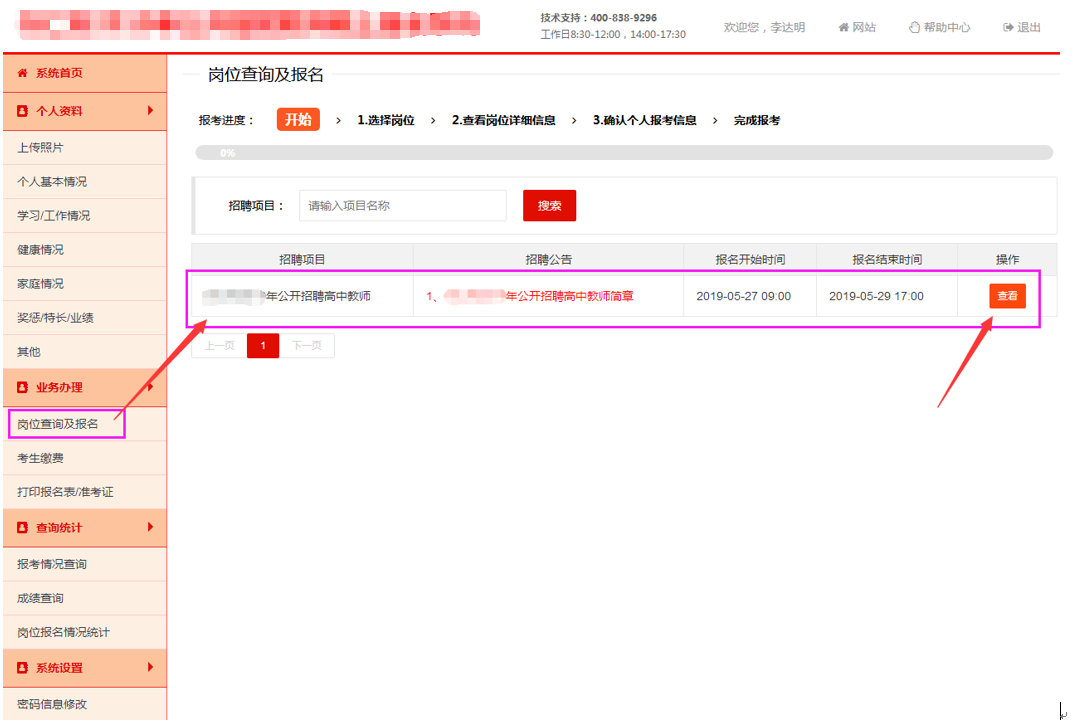 第二步：直接点击右边操作栏【查看】进行查看岗位的报考要求。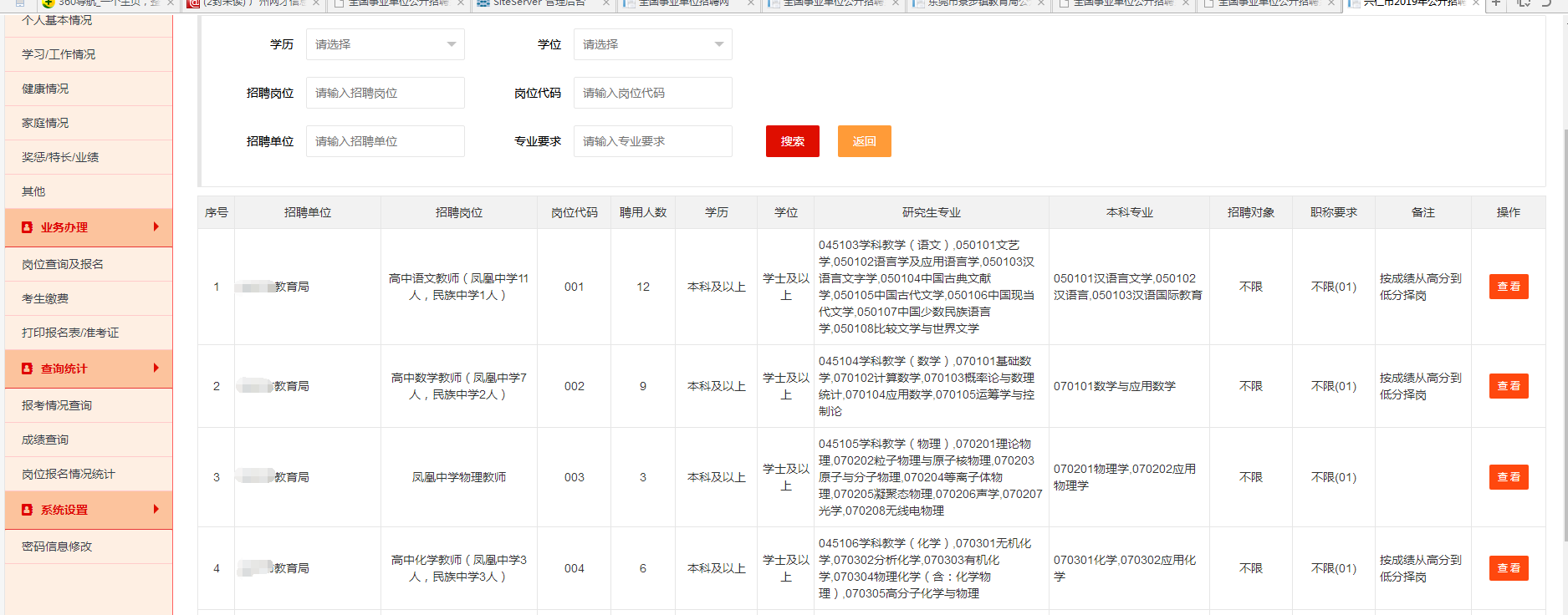 第三步：符合该岗位的考生，点击“下一步”确认进入报名界面。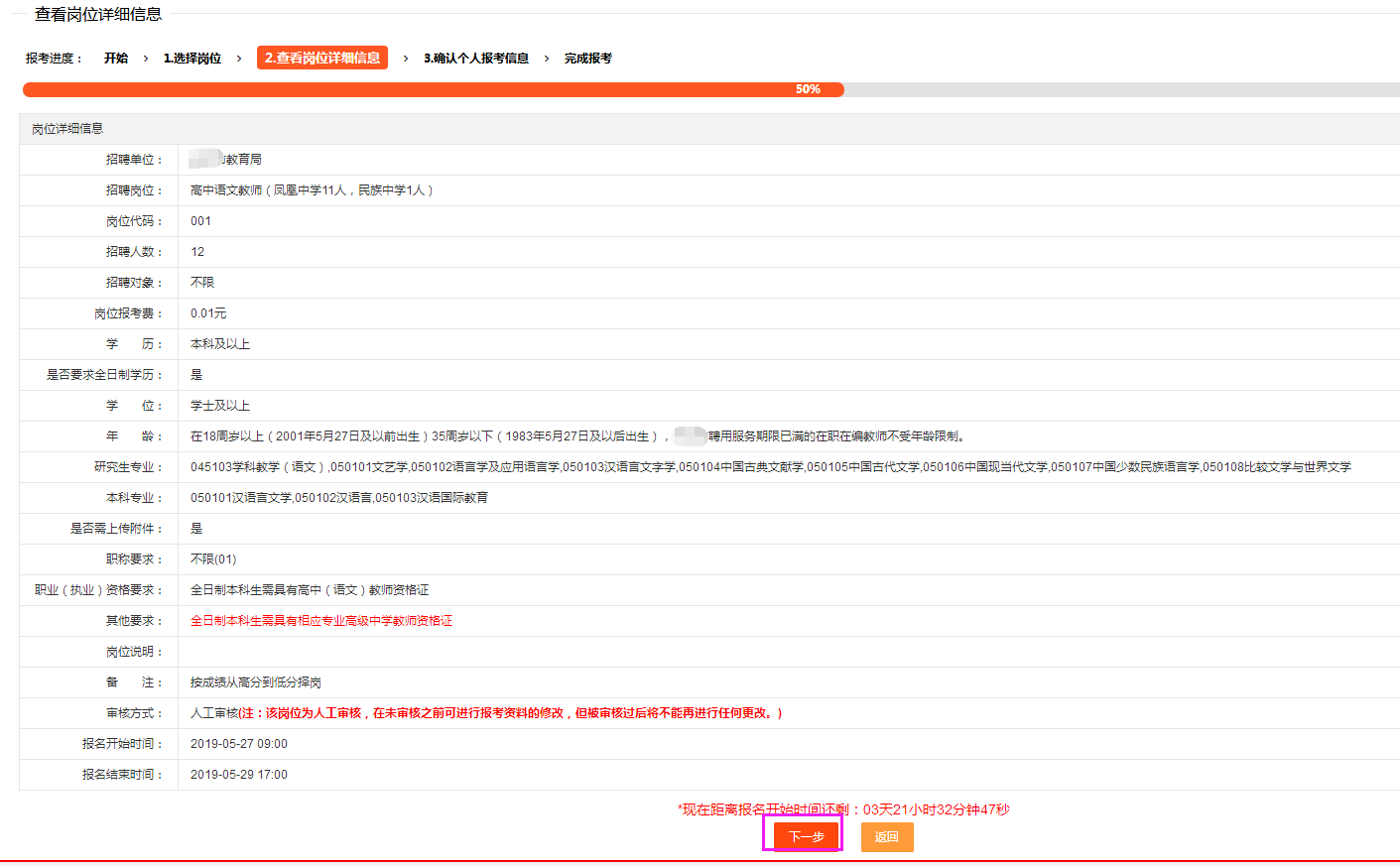 注：请认真核对本次招聘岗位的相关信息。第四步模拟考生报名：填写报考人的“个人基本资料”—填写岗位的专业--确认个人当前报考信息。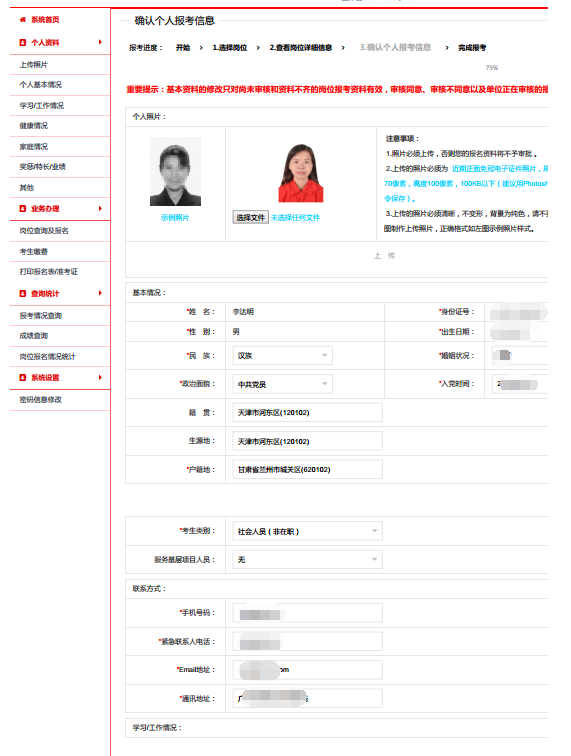 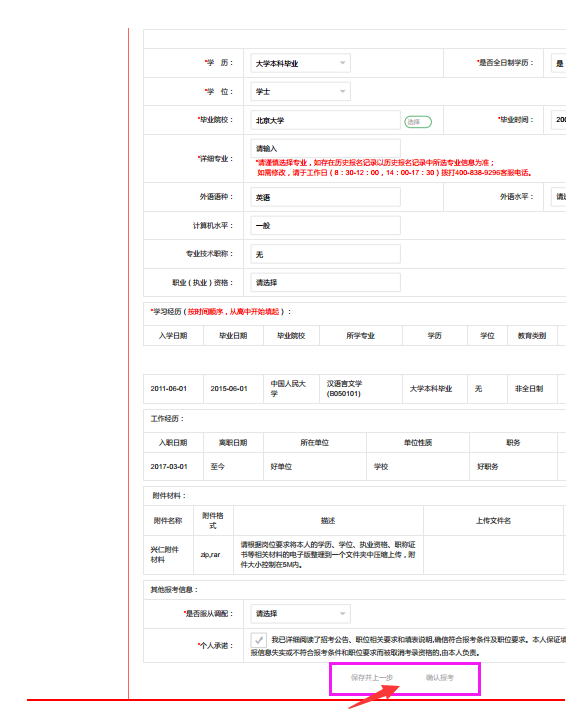 第五步：核对岗位信息，准确无误后，填写考生类别并勾选“个人承诺”点击 “确认报考”完成报名操作。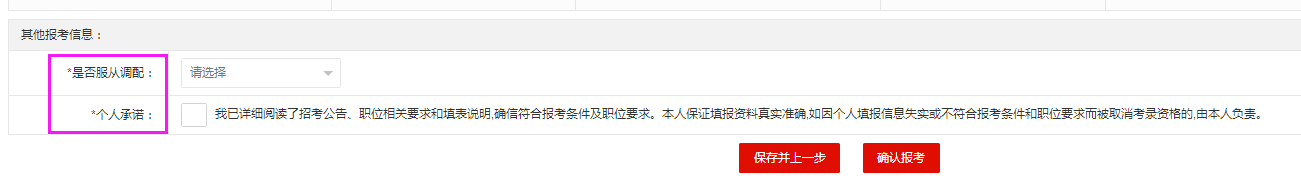 第六步：点击“确定”可直接跳动到“查询统计-报考情况查询”页面查询是否报名成功。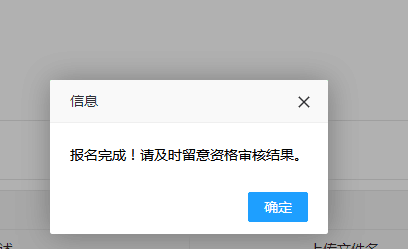 二、查询报名状态点击左侧“报考情况查询”查询个人报名情况或者取消报考。注：部分岗位不支持取消报考。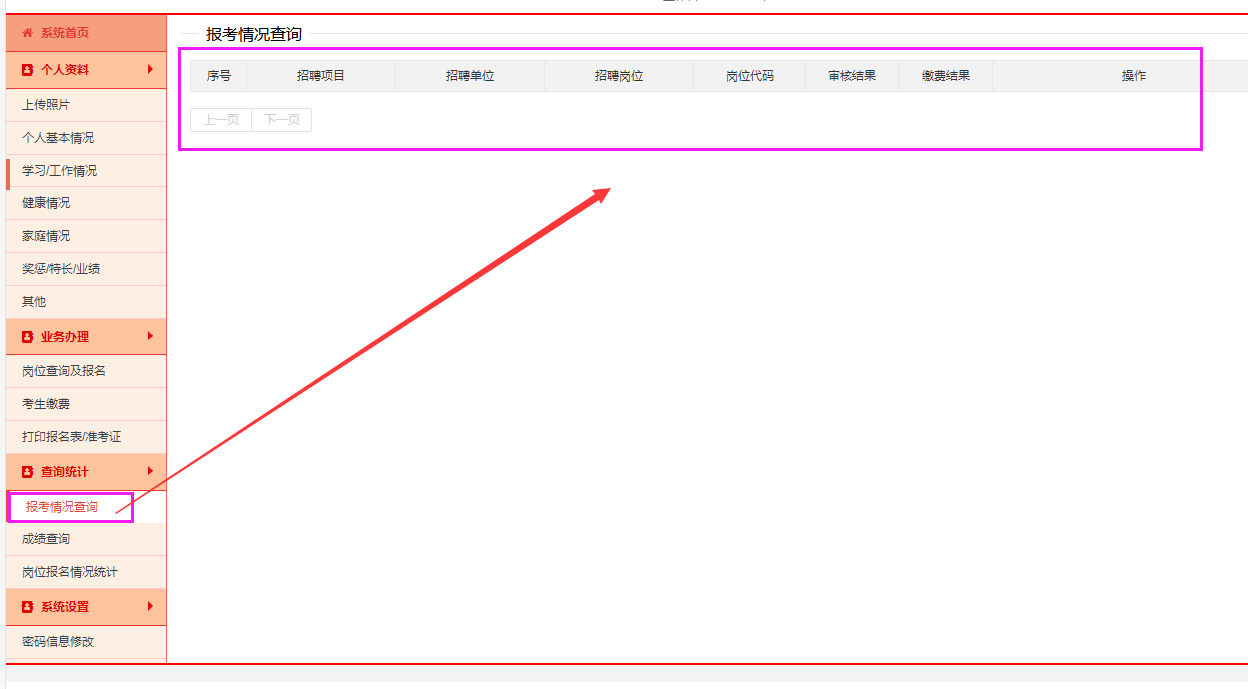 